MANÓK„Megpróbáltunk szóba elegyedni velük, de ha értették is, amit kérdeztünk – az adataikat –, csak a fura csiripelő nyelvükön válaszoltak, amit képtelenség leírni.”Írd le, milyen kérdéseket tettek fel a városiak a manóknak!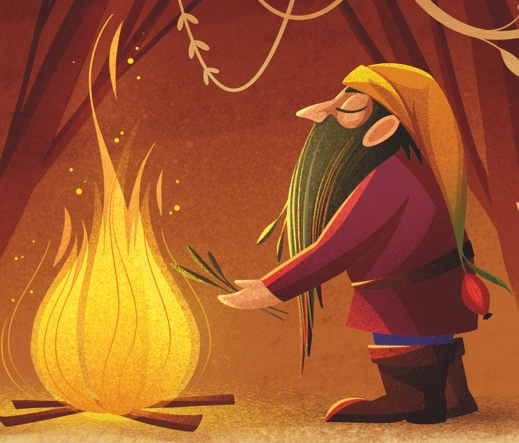 Képzeld el, hogy érkezik egy tolmács, aki érti a manók nyelvét! Ki lehet ez a tolmács? Rajzold le!Vajon milyen válaszokat adtak a manók? Írd le!------------------------------------------------------------------------------------------------------------------------Te mit kérdeznél a manóktól?------------------------------------------------------------------------------------------------------------------------